      Завдання для першокласниківМатематикаТема. Розв’язування прикладів на додавання і віднімання у межах 8.1 Порахуй предмети та розфарбуй відповідну цифру2. Домалюй кількість предметів, щоб їх стало 8. Склади приклади на додавання, спираючись на свій малюнок  та подані предмети у кожному рядку3. Склади та розв’яжи задачу за  малюнком4. Перегляд відео уроків за посиланнямhttps://www.youtube.com/watch?v=uIYTF4HQqfI,https://www.youtube.com/watch?v=6iTHuHb599Mhttps://www.youtube.com/watch?v=iQosZot0AuE5. Гра «Допоможи тваринкам знайти свій вагончик»6. Порівняй числа за допомогою знаків    <    >   =7*6		8*8		1*5		6*8		4*4		5*3		8*47. Розв’яжи приклади 2+5=        7+0=	8-6=	      7-2=4+3=	      5+1=8.Обведи за пунктиром предмети і стрілки та зміни колір кожної наступної фігуриНавчання грамотиТема. Диференціація [Б] – [П]. Списування рукописного тексту1 Назви букви у кожному рядку, обведи голосніЛ  А  К   Е  Т  С  О  М  Р У  Х  А  Ш  И  П  Б2. Виконай подані нижчі завдання3. Гра «Порівняй»    Б -  П (за вимовою – глухий/п/ - дзвінкий /б/, за написанням4. Читання складів та слів5. Робота з букварем 6. Списування рукописних слів та речення7. Перегляд відео уроківhttps://www.youtube.com/watch?v=Cn7LXzNSSHUhttps://www.youtube.com/watch?v=hFQxwBljE14https://www.youtube.com/watch?v=W_Qjw5e3jYAЯ досліджую світТема. Праця людей весною1 Відгадай  загадки про веснуТане сніг і небо плаче, Промінь по гіллячкам скаче, Кішкам стало не до сну, – Ми стрічаємо…(весну)Тільки вчора теплий вітер Вість приніс нам від весни, А сьогодні дивні квіти Крізь замети проросли. (Підсніжники) 	*** Я найперша зацвітаю Синім цвітом серед гаю. Відгадайте, що за квітка, Бо мене не стане влітку. (Пролісок)Чорномазий, білодзьобий,
Він за плугом важно ходить.
Сторож вірний, друг полів,
Перший вісник теплих днів.
(Грак)* * *
Три брати ідуть по світу –
Від зими назустріч літу.
Перший пройде – тане лід,
Другий пройде – всюди квіт,
Третій пройде – укрива
Землю шовкова трава!
Нерозлучні три брати.
Не стрічався з ними ти?
(Березень, квітень, травень)2. Перегляд відео уроківhttps://www.youtube.com/watch?v=uWdHPnbqVswhttps://www.youtube.com/watch?v=8S-M9AmP-8k3. Виконання завдань підручника                                               Додатки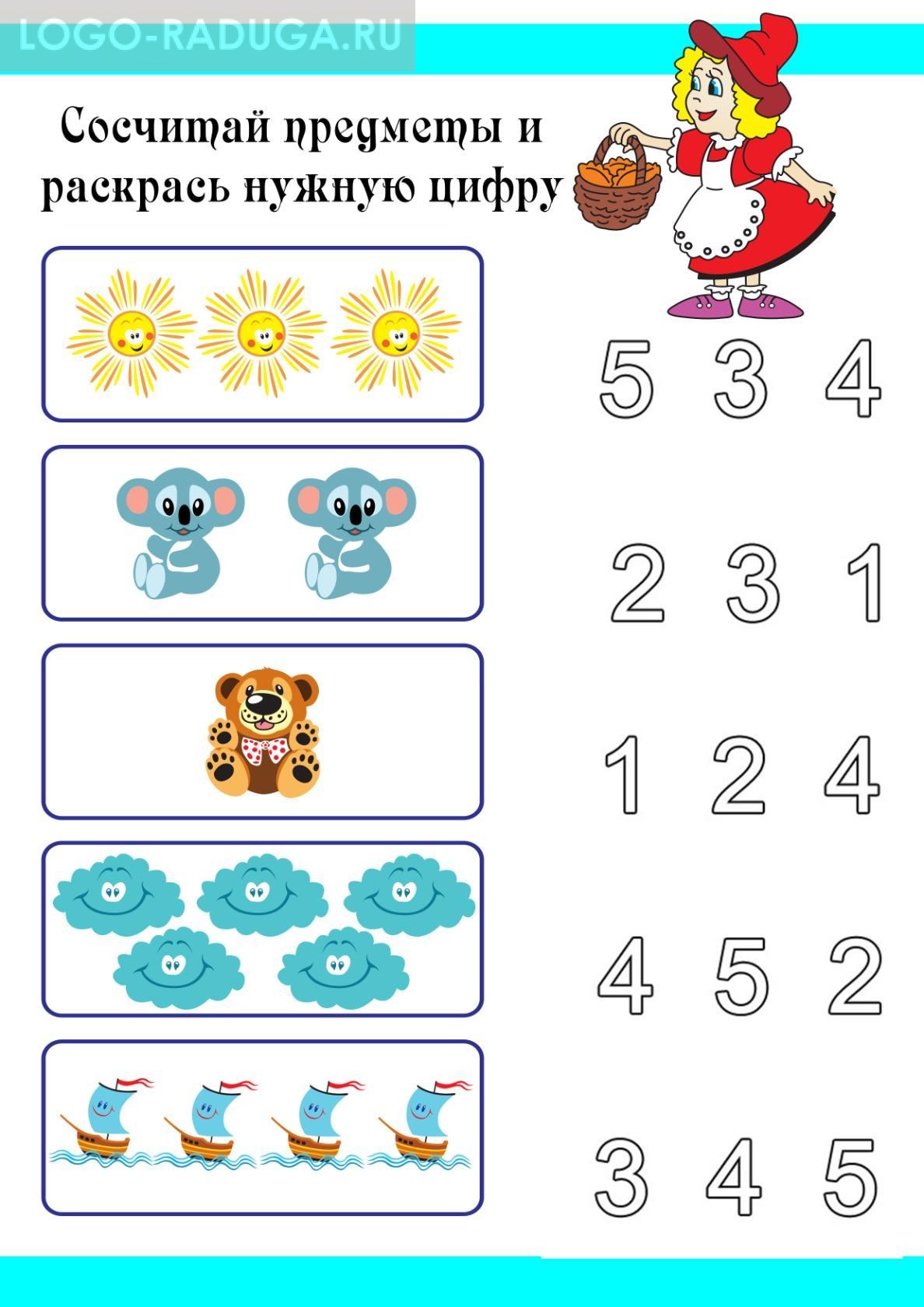 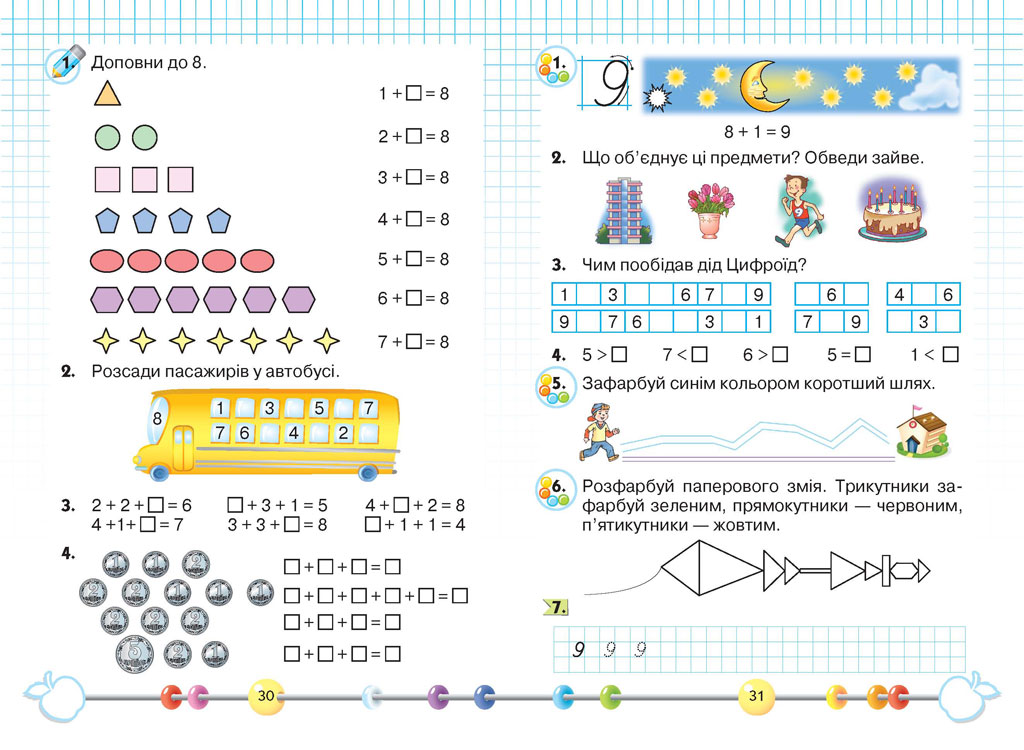 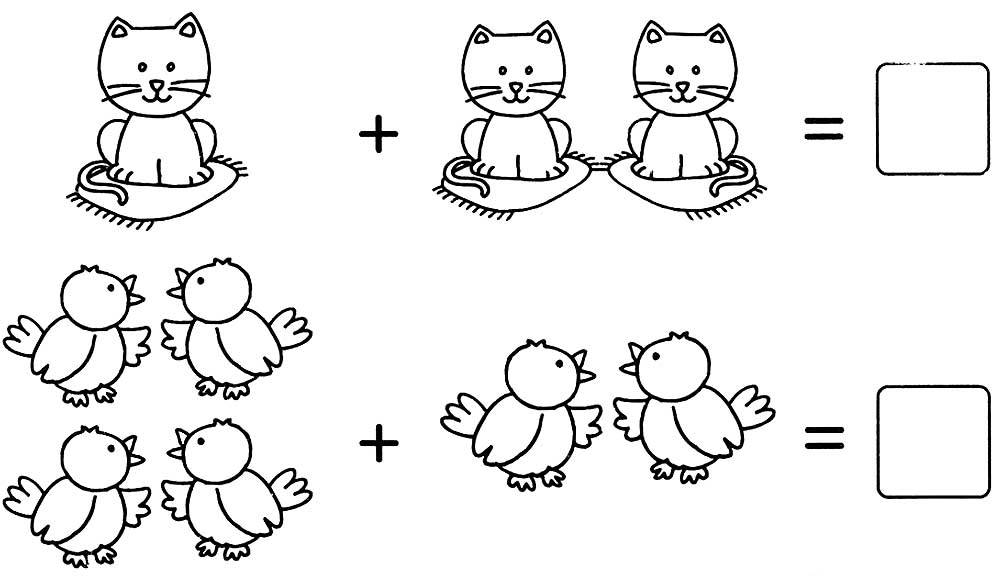 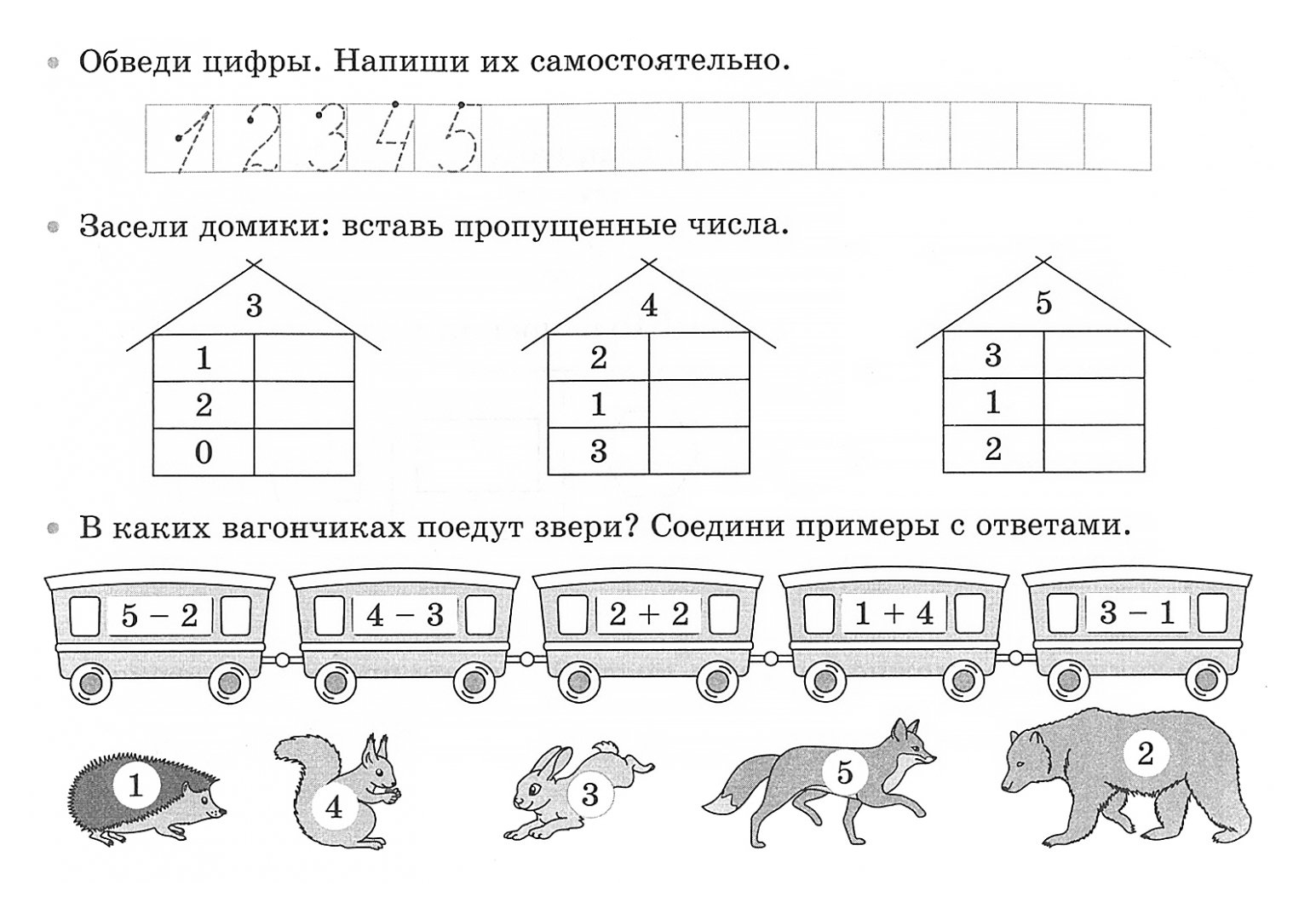 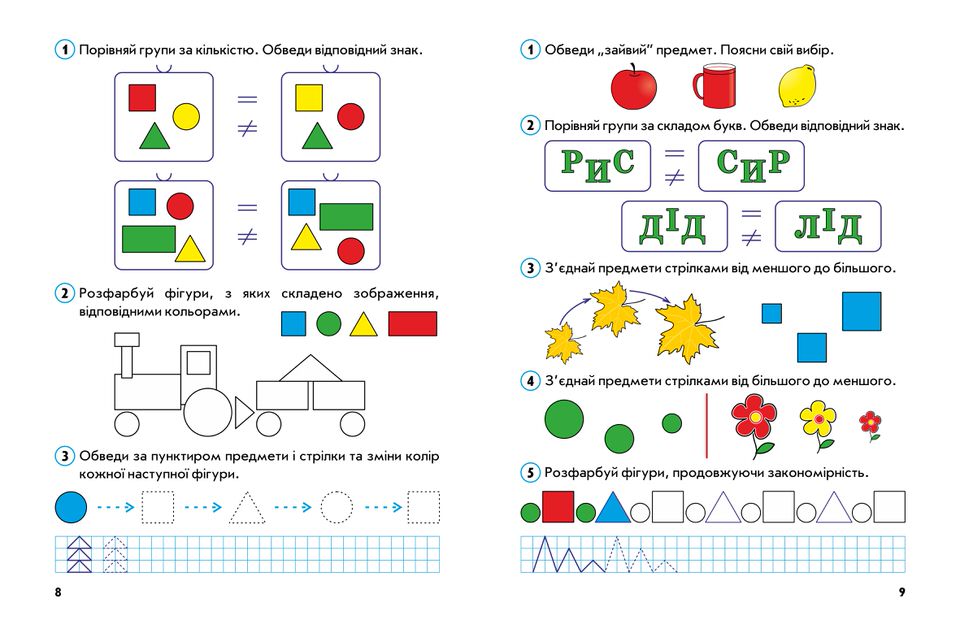 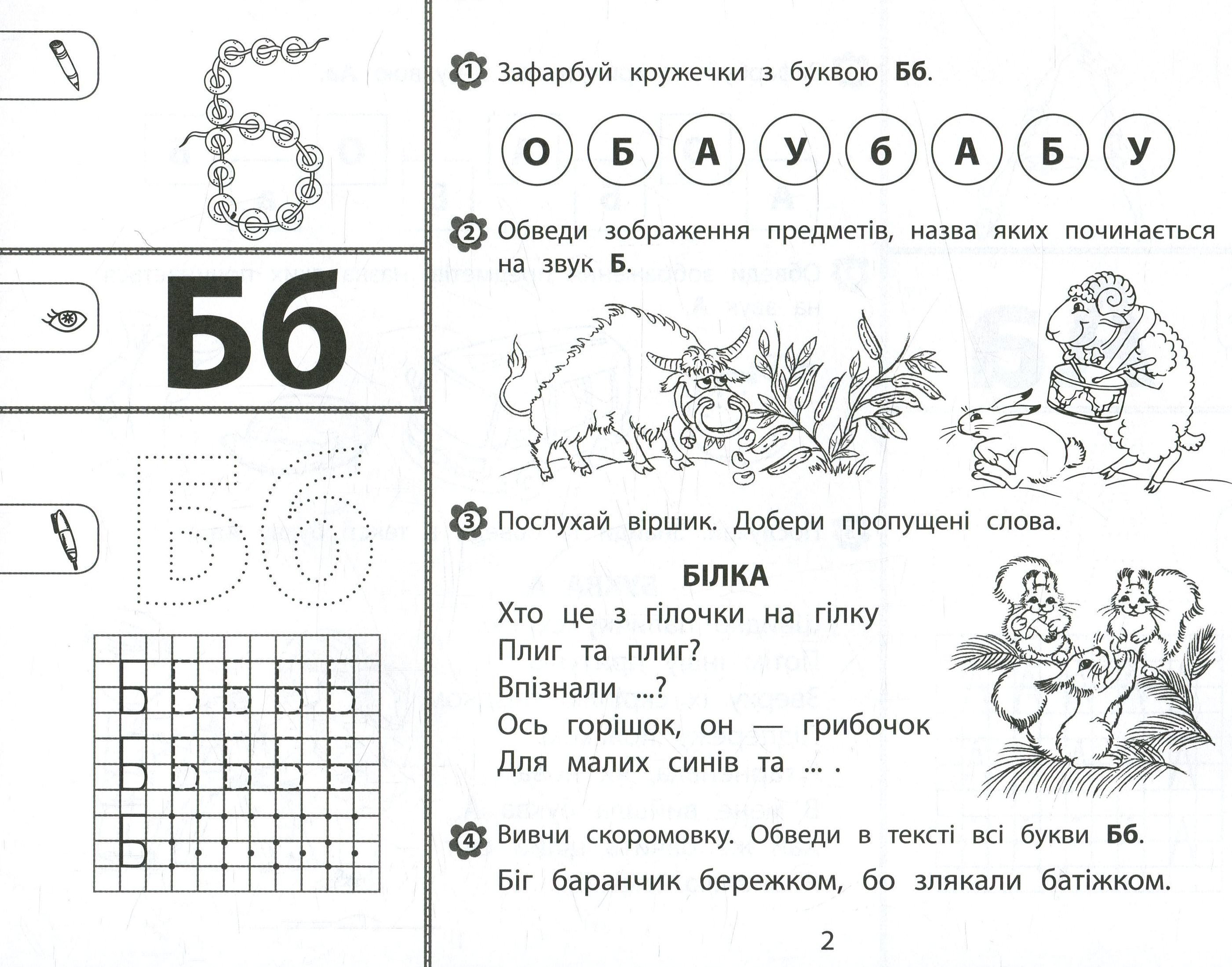 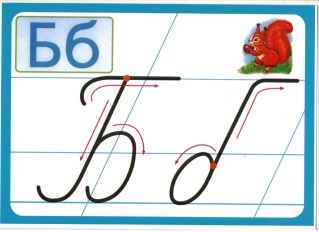 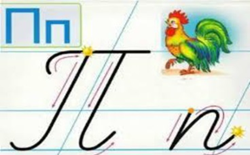 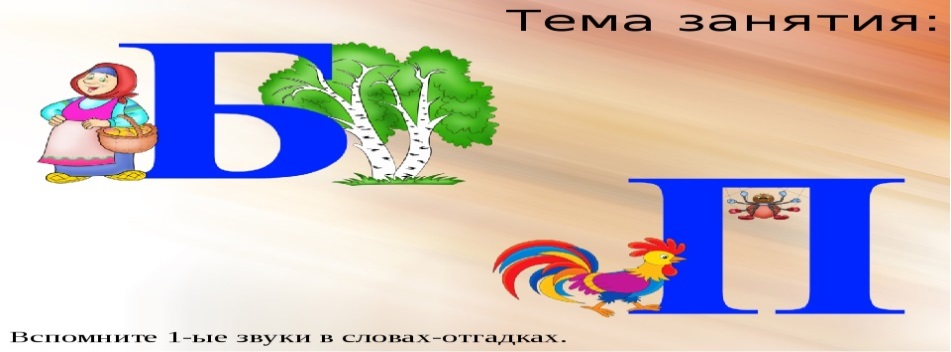 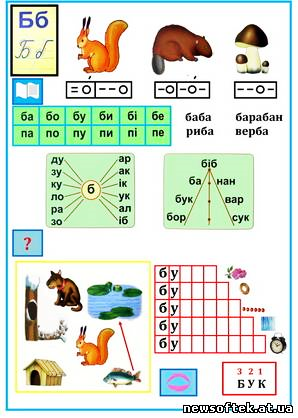 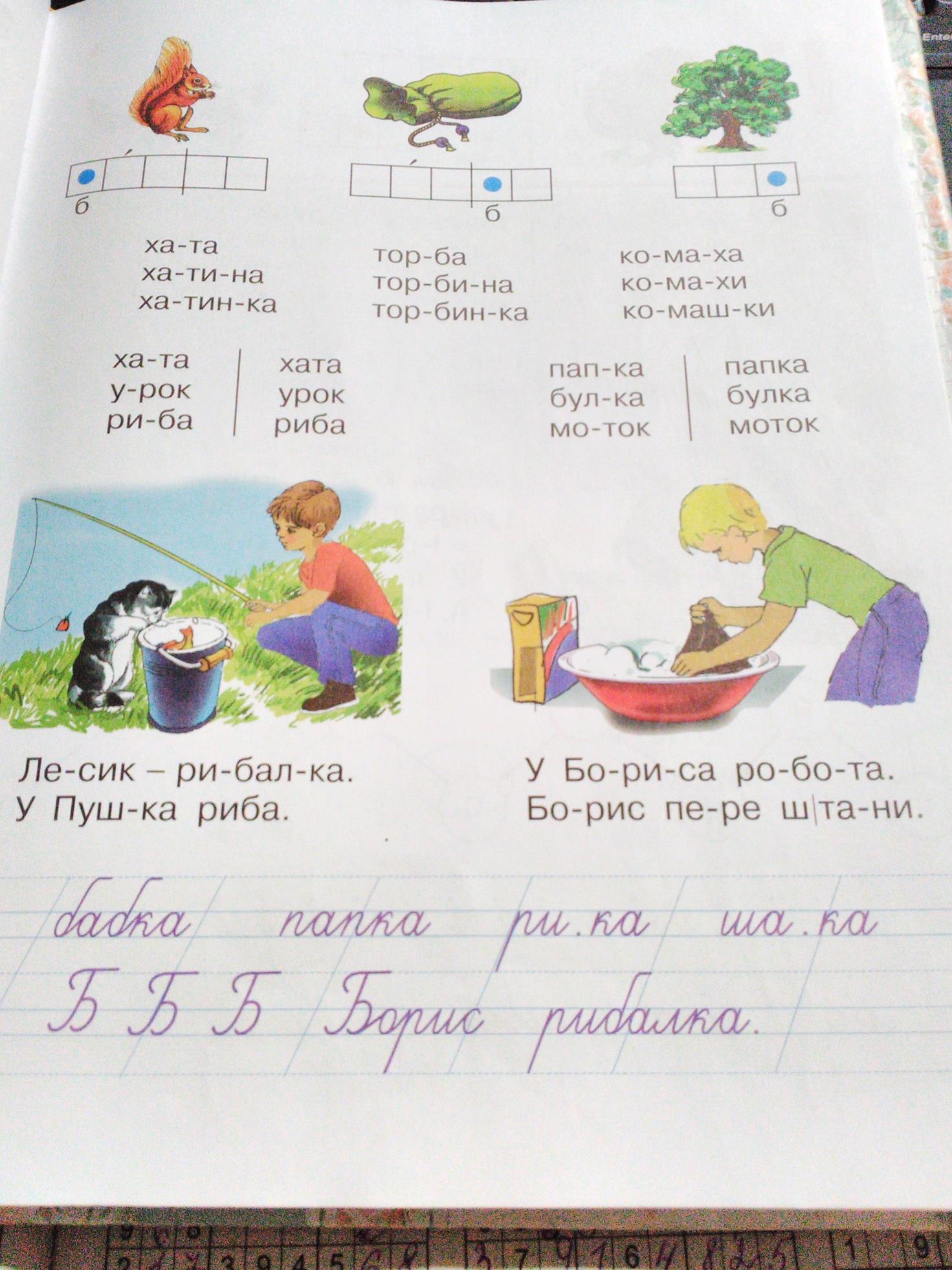 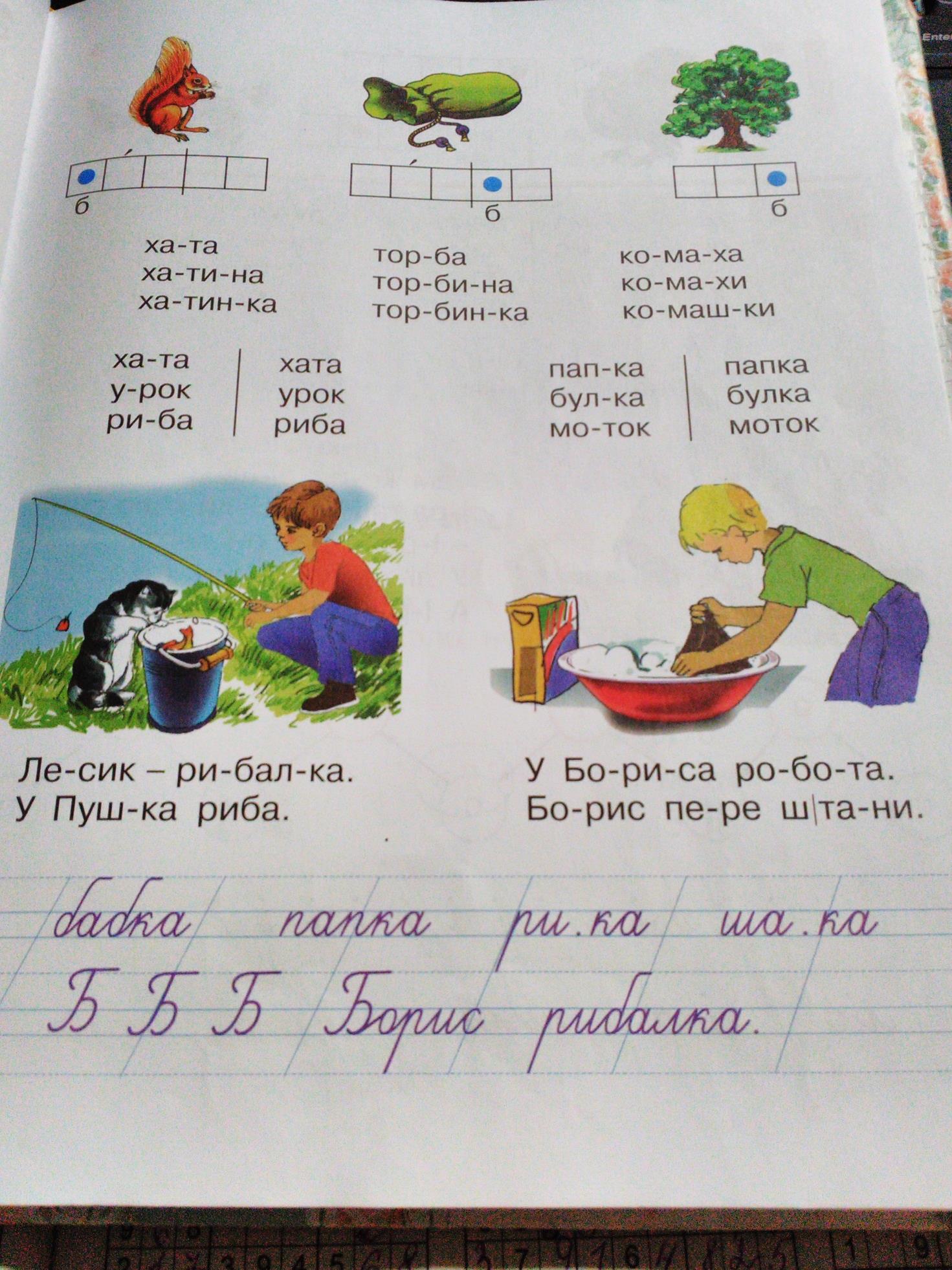 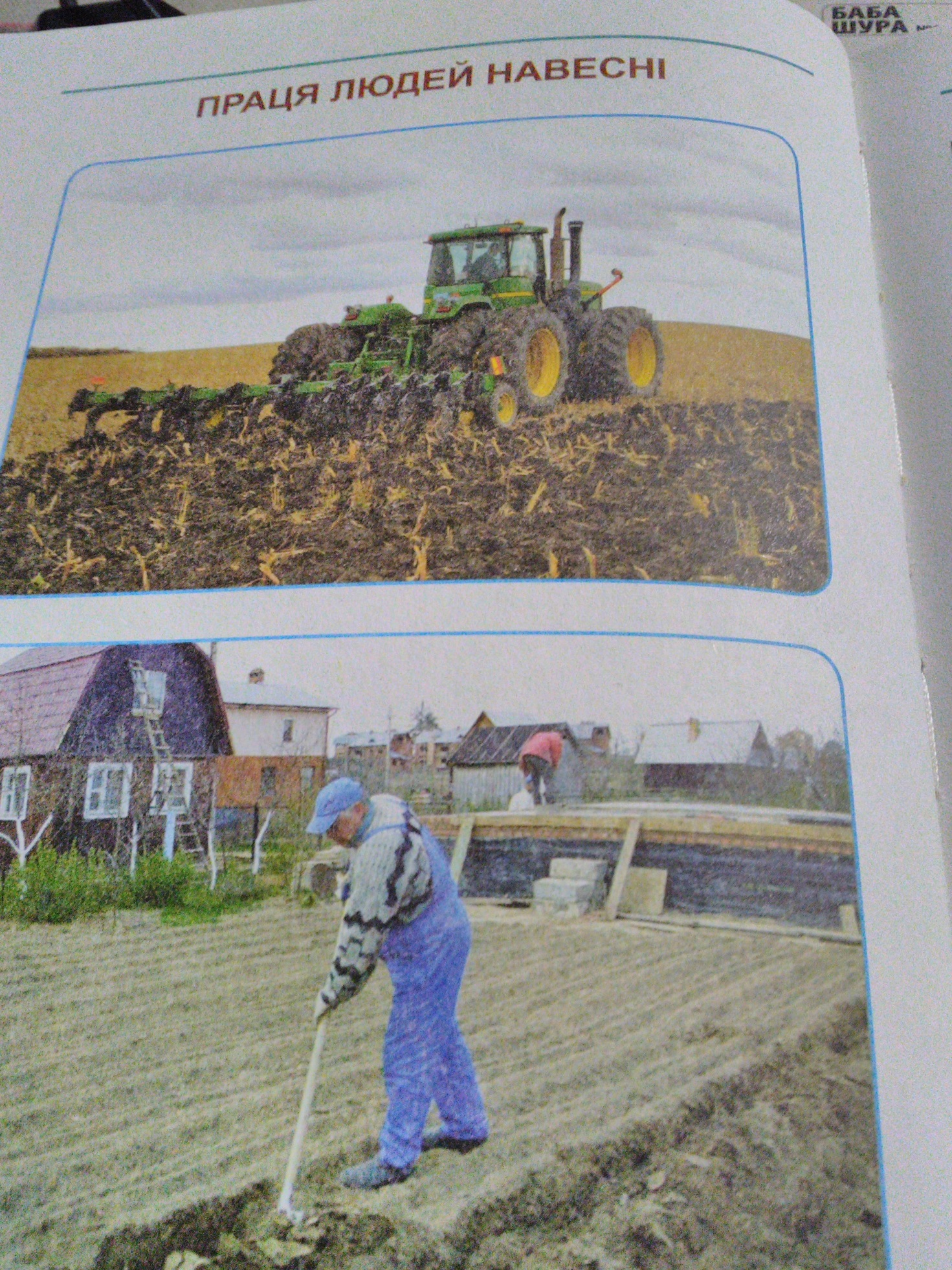 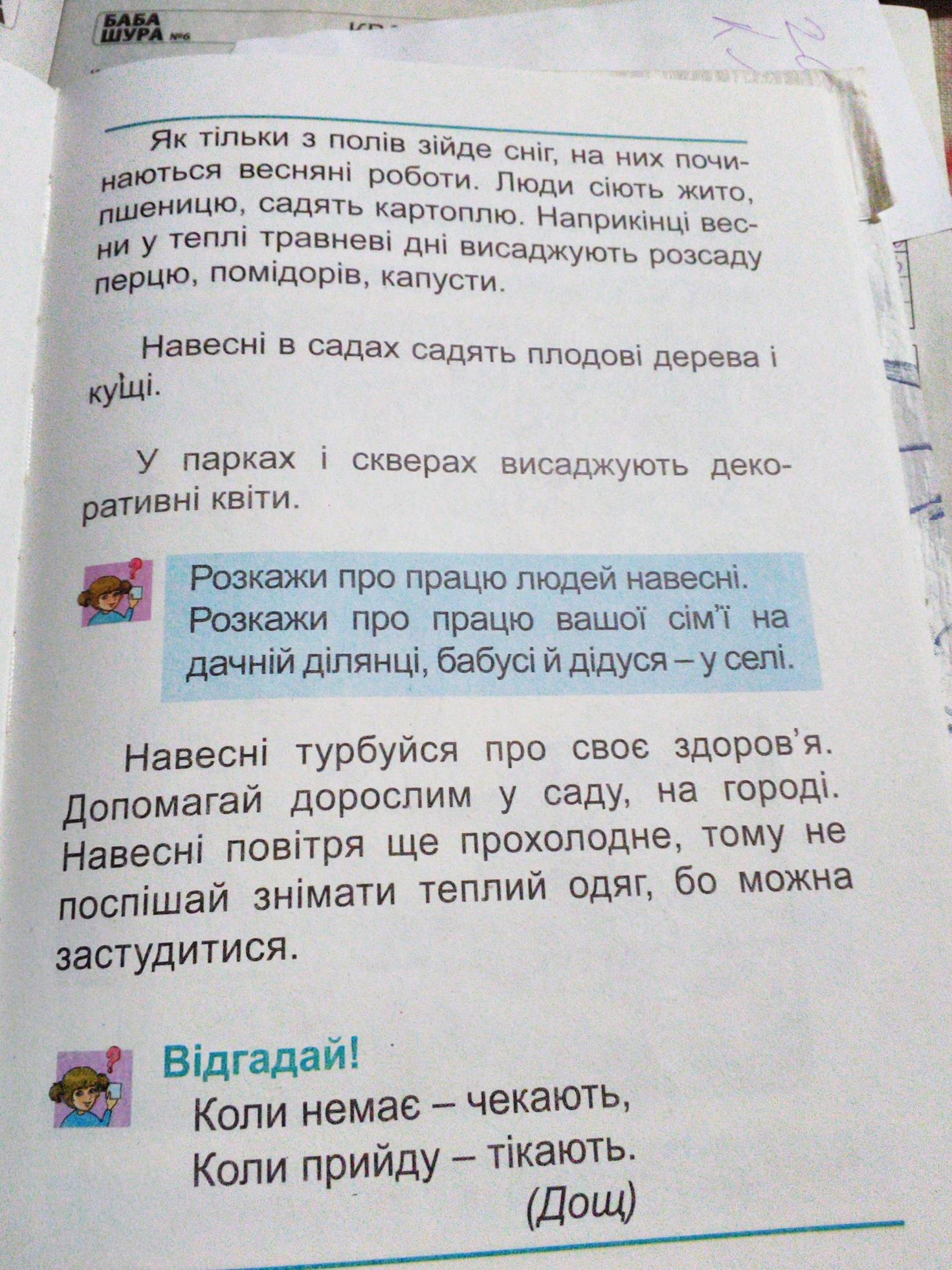 Дом. завдання переслати на пошту    zathey25tanya@ukr.net      